Стороны договорились :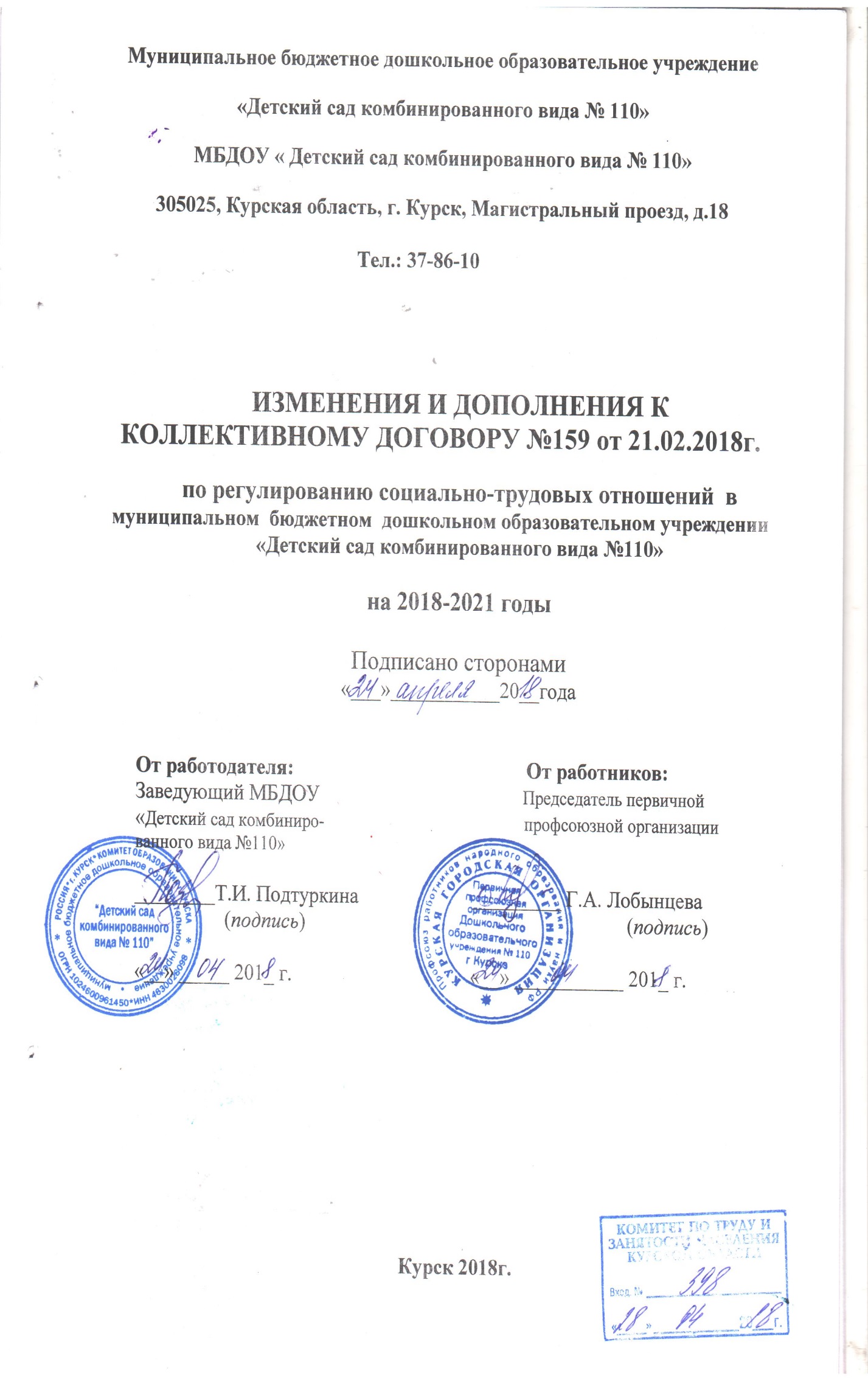 Внести в коллективный договор №159 от 21.02.2018 г. следующие изменения и дополнения :по регулированию социально-трудовых отношений  в муниципальном  бюджетном  дошкольном образовательном учреждении«Детский сад комбинированного вида № 110»на 2018-2020 годы.1.1.Коллективный, договор заключён на 2018-2021 г.г. в соответствии Трудовым кодексом РФ (далее - ТК РФ), иными законодательными и нормативными правовыми актами с целью определения взаимных обязательств работников и работодателя по защите социально-трудовых прав и профессиональных интересов работников муниципального бюджетного дошкольного образовательного учреждения «Детский комбинированного вида №110» (далее - учреждение) и установлению дополнительных социально-экономических, правовых и профессиональных гарантий, льгот и преимуществ для работников, а также по созданию более благоприятных условий труда по сравнению с установленными законами, иными нормативными правовыми актами, Отраслевым тарифным соглашением, региональным и территориальным соглашениями.1.2 в) а также в случаях: -по соглашению сторон, заключаемому в письменной форме, работник может быть временно переведен на другую работу у того же работодателя на срок до одного года, а в случае, когда такой перевод осуществляется для замещения временно отсутствующего работника, за которым в соответствии с законом сохраняется место работы,- до выхода этого работника на работу. Если по окончанию срока перевода прежняя работа работнику не предоставлена, а он не потребовал ее предоставления и продолжает работать, то условие соглашения о временном характере перевода утрачивает силу и перевод считается постоянным.-простоя, когда работникам поручается с учетом их специальности и квалификации другая работа в том же учреждении на все время простоя либо в другом учреждении, но в той же местности на срок до одного месяца;-восстановления на работе педагогического работника, ранее выполнявшего эту учебную нагрузку;1.3.Работодатель или его полномочный представитель обязан при приеме на работу, ознакомить его под роспись с настоящим коллективным договором, Уставом учреждения, правилами внутреннего трудового распорядка и иными локальными нормативными актами, действующими в учреждении.1.4.Предоставлять гарантии и компенсации работникам, совмещающим работу с получением образования в порядке, предусмотренном главой 26 ТК РФ, в том числе работникам, уже имеющим профессиональное образование соответствующего уровня, и направленным на обучение работодателем.1.5.Часть ежегодно оплачиваемого отпуска, превышающая 28 календарных дней, по письменному заявлению работника может быть заменена денежной компенсацией.1.6.Согласно Федеральному закону от 3 июля 2016г.№ 272-ФЗ « О внесении изменений в отдельные законодательные акты Российской Федерации в части, касающейся оплаты труда», согласно которой заработная плата за первую половину выплачивается 27 текущего периода ( с 16 по 30(31)), за вторую половину 12 следующего месяца ( с 1-15) .1.7.Стороны признают, что работодатель не имеет права обязать работника выполнять работу, обусловленную договором, если он не выполняет свою основную обязанность перед работником - своевременно и полностью оплачивать его труд (ст.136 ТК РФ). В случае задержки выплаты заработной платы на срок более 15 дней работник имеет право, известив работодателя в письменной форме, приостановить работу до момента выплаты заработной платы. Работодатель обязан дни приостановки работы оплатить в полном объеме с уплатой процентов (денежной компенсации) в размере не ниже одной сто пятидесятой действующей в это время ставки рефинансирования Центрального банка РФ от невыплаченных в срок сумм за каждый день задержки, начиная со следующего дня после установленного срока выплаты по день фактического расчета включительно (ст.142,236 ТК РФ). В период приостановки работы работник имеет право в своё рабочее время отсутствовать на рабочем месте. Работник обязан выйти на работу непозднее следующего рабочего дня после получения письменного уведомления от работодателя о готовности произвести выплату задержанной заработной платы в день выхода его на работу.1.8.В целях реализации Указа Президента РФ от 07.05.2012 года № 606 « О мерах по реализации демографической политики РФ» и приказа Минтруда России от 18.20.2013 года № 64 « О методических рекомендациях по разработке органами исполнительной власти субъектов РФ мер, направленных на создание условий для совмещения женщинами обязанностей по воспитанию детей с трудовой занятостью , а также на организацию профессионального обучения женщин, находящихся в отпуске по уходу за ребенком до достижения им возраста трех лет»1) льготы и преимущества для женщин, имеющих детей до 18 лет;- совмещающим работу с обучением;-совмещающим работу с воспитанием;2) льготы и преимущества для женщин, имеющих детей до 18 лет,сверх установленных законами, иными нормативными правовыми актами, соглашениями:-оказание финансовой поддержки,при рождении ребенка;- предоставление возможности работы по индивидуальному гибкому графику;-установление сокращенной рабочей недели с сохранением среднего заработка женщин с детьми дошкольного возраста;-предоставление преимущественного права на очередной оплачиваемый отпуск в летнее время женщинам с детьми до 14 лет;Предоставление возможности обучения после отпуска по уходу а ребенком с сохранением среднего заработка на период обучения.2.Правила внутреннего трудового распорядка2.1.Внесенны изменения.2.2.  При приеме на работу работник обязан предъявить работодателю:а) паспорт или иной документ, удостоверяющий личность;б) трудовую книжку, за исключением случаев, когда трудовой договор заключается впервые или работник поступает на работу на условиях совместительства;в) страховое свидетельство обязательного пенсионного страхования;г)документы воинского учета –для военнообязанных и лиц, подлежащих призыву на военную службу;д)документ об образовании и ( или) о квалификации или наличии специальных знаний- при поступлении на работу, требующего специальных знаний или специальной подготовки;е)справку о наличии (отсутствии) судимости или факта уголовного преследования;2.3.Прием на работу оформляется приказом (распоряжение) работодателя, на основании заключенного трудового договора. Приказ объявляется работнику под роспись в трехдневный срок со дня фактического начала работы. (ст. 68 ТК РФ)..2.4.Фактическом допущении работника к работе работодатель обязан оформить с ним трудовой договор в письменной форме не позднее трех рабочих дней со дня фактического допущения работника к работе. (ст.61.ТК РФ).2.5. Работодатель ведет трудовые книжки на каждого работника, проработавшего у него свыше пяти дней, в случае, когда работа у данного работодателя является для работника основной.  соответствии с приказом на работу работодатель  образовательного учреждения обязана в недельный срок сделать запись в трудовой книжке работника согласно Инструкции о порядке ведения трудовых книжек на предприятиях, в учреждениях и организациях.На работающих по совместительству трудовые книжки ведутся по основному месту работы.2.6. С каждой записью, вносимой на основании приказа в трудовую книжку, работодатель знакомит ее владельца под роспись в личной карточке.2.7.О предстоящих изменениях определенных сторонами условий трудового договора, а также о причинах , вызвавших необходимость таких изменений, работодатель обязан уведомить работника в письменной форме , не позднее чем за два месяца, если иное не предусмотрено Трудовым кодексом  РФ.2.8.Днем прекращения трудового договора во всех случаях является последний день работы работника, за исключением случаев, когда работник фактически не работал, но за ним сохранилось место. В день прекращения трудового договора, работодатель обязан выдать трудовую книжку и произвести с ним расчет. По письменному заявлению работника, обязан выдать копии документов.Записи об основании и о причине прекращения трудового договора в трудовую книжку должны производиться в точном соответствии с формулировками действующего законодательства.При получении трудовой книжки в связи с увольнением работник расписывается в личной карточке формы Т-2 и в книге учета движения трудовых книжек и вкладышей к ним.2.9. Для изменения учебной нагрузки по инициативе работодателя согласие работника не требуется в случаях:а) - по соглашению сторон, заключаемому в письменной форме, работник     может быть временно переведен на другую работу у того же работодателя на срок до одного года, а в случае, когда такой перевод осуществляется для замещения временно отсутствующего работника., за которым в соответствии с законом сохраняется место работы,- до выхода этого работника на работу. Если по окончанию срока перевода прежняя работа работнику не предоставлена, а он не потребовал ее предоставления и продолжает работать, то условие соглашения о временном характере перевода утрачивает силу и перевод считается постоянным.;б) простоя, когда работники могут переводиться с учетом их специальности и квалификации на другую работу в том же учреждении на все время простоя;в) восстановления на работе воспитателя, ранее выполнявшего эту  учебную нагрузку;г) возвращение на работу женщины, прервавшей отпуск по уходу за ребенком до достижения им возраста трех лет или после окончания этого отпуска.2.10. Очередность предоставления ежегодных оплачиваемых отпусков определяется ежегодно в соответствии с графиком отпусков, утвержденным работодателем с учетом мнения выборного органа первичной профсоюзной организации не позднее чем за две недели до наступления календарного года.График отпусков составляется на каждый календарный год не позднее 15 декабря текущего года и доводится до сведения всех работников под роспись.Разделение отпуска, предоставление отпуска по частям, перенос отпуска полностью или частично на другой год, а также отзыв из отпуска допускается только с согласия работника. Ежегодно отпуск должен быть перенесен или продлен при временной нетрудоспособности работника; при выполнении работником государственных или общественных обязанностей; в других случаях, предусмотренных законодательством (ст. 124 ТК РФ).По письменному заявлению отпуск должен быть перенесен в случае, если работодатель не уведомил своевременно (не позже чес за 15 дней) работника о времени его отпуска или не выплатил до начала отпуска заработную плату за время отпуска вперед (п.17 Правил).2.11.Законодательством о дисциплинарной ответственности могут быть предусмотрены для отдельных категорий работников также и другие дисциплинарные взыскания. Так, согласовано закону РФ «Об образовании в РФ» помимо оснований прекращения трудового договора (контракта) по инициативе администрации, предусмотренных ТК РФ, основаниям для увольнения педагогического работника детского сада по инициативе работодателя  этого договора (контракта) являются:- повторное в течение года грубое нарушение Устава образовательного учреждения;- применение, в том числе однократное, методов воспитания, связанных с физическим или психическим насилием над личностью воспитанника;- появление на работе в состоянии алкогольного опьянения, наркотического или токсического.Увольнениеработника по основаниям, предусмотренным пунктом 5,6,9 или 10 ч.1 ст.81, пунктом 1 ст.336 или ст.348.11.ТК РФ , а также пунктом 7,7.1 или 8ч.1 ст.81 ТК РФ в случаях ,когда виновные действия, дающие основания для утраты доверия, либо соответственно аморальный проступок совершены работником по месту работы и в связи с исполнением трудовых обязанностей.2.12.Работодатель при обеспечении мер по охране труда должен руководствоваться Федеральным законо «Об основах охраны труда в РФ» от 17.07.1999 № 181 –ФЗ.3.Настоящее Положение определяет порядок формирования и деятельности комиссии по регулированиюсоциально-трудовых отношений работников в муниципальном бюджетном дошкольном образовательном учреждении «Детский сад комбинированного вида № 110» (далее «комиссия»). Правовую основу деятельности комиссии составляют Конституция Российской Федерации, Трудовой Кодекс РФ, Закон Курской области от 02.10.2012 г. №97-3КО «О социальном партнёрстве Курской области», Региональное (территориальное) отраслевое соглашение по регулированию социально-трудовых отношений в системе образования Курской области на 201-201г., данное положение и другие нормативно-правовые акты Российской Федерации Курской области.В своей деятельности комиссия руководствуется настоящим Положением.4. Перечень профессий и должностей МБДОУ «Детский сад комбинированного вида № 110», имеющих право на обеспечение специальной одеждой, обувью и другими средствами индивидуальной защиты, а также моющими и обезвреживающими средствами.(Прилагается)5.Форма расчетного листа с согласованием и учетом мнения ПППО (прилагается)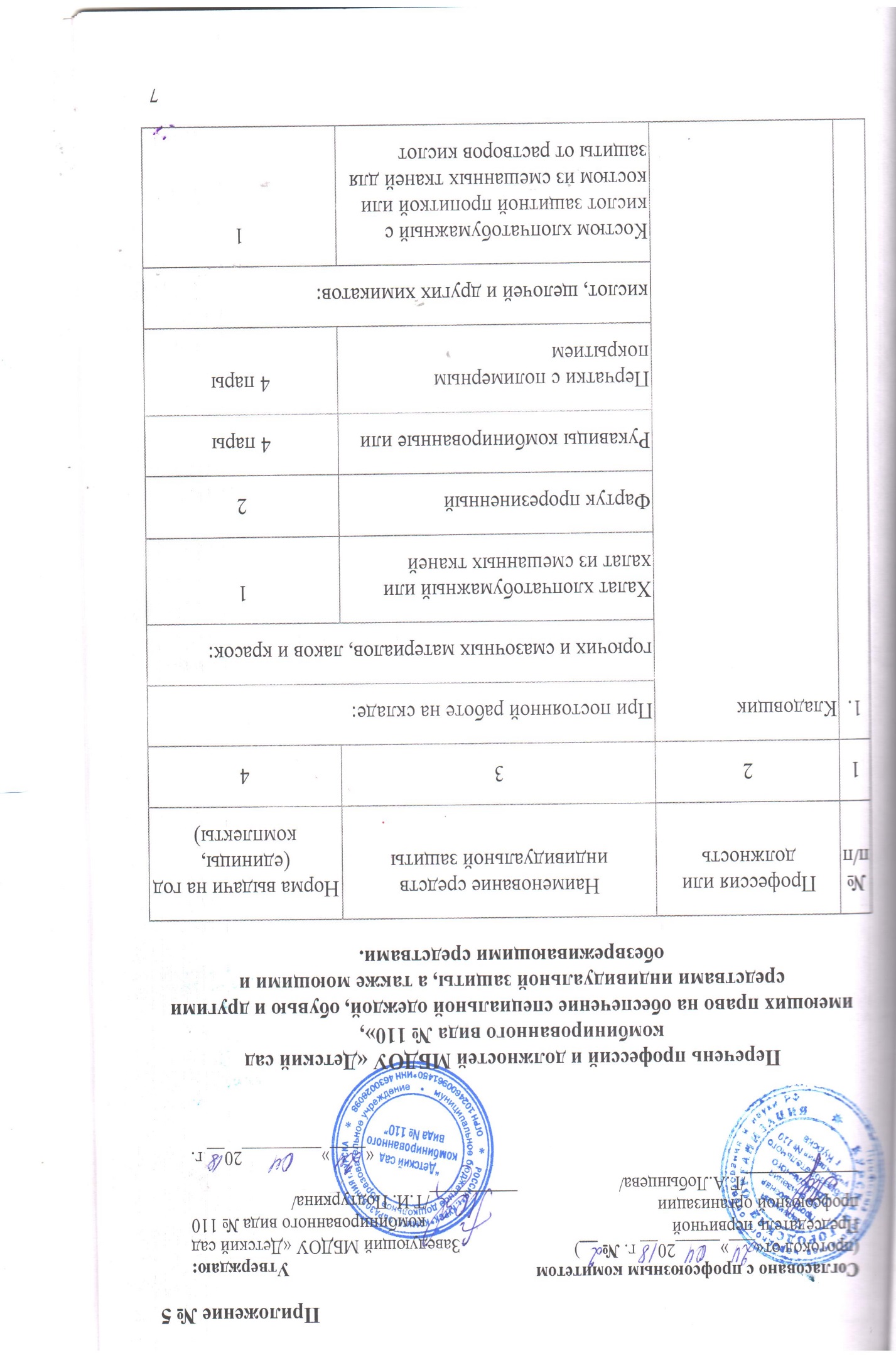 Срок носки очков защитных, установленный настоящими нормами "до износа", не должен превышать 1 года.Работникам, постоянно занятым работой на персональных ЭВМ, могут выдаваться специальные защитные очки.Работникам, занятым на работах, связанных с воздействием на кожу вредных производственных факторов, выдаются защитные и восстанавливающие кремы, очищающие пасты. НОРМЫБЕСПЛАТНОЙ ВЫДАЧИ САНИТАРНОЙ ОДЕЖДЫ, САНПРИНАДЛЕЖНОСТЕЙ, СПЕЦИАЛЬНОЙ ОДЕЖДЫ, СПЕЦИАЛЬНОЙ ОБУВИ И ДРУГИХ СРЕДСТВ ИНДИВИДУАЛЬНОЙ ЗАЩИТЫ РАБОТНИКАМ ОБЕСПЕЧИВАЮЩИМ ПИТАНИЕ РАБОТНИКОВ, ОБУЧАЮЩИХСЯ (ВОСПИТАННИКОВ) Нормыбесплатной выдачи работникам смывающих и (или) обезвреживающих средств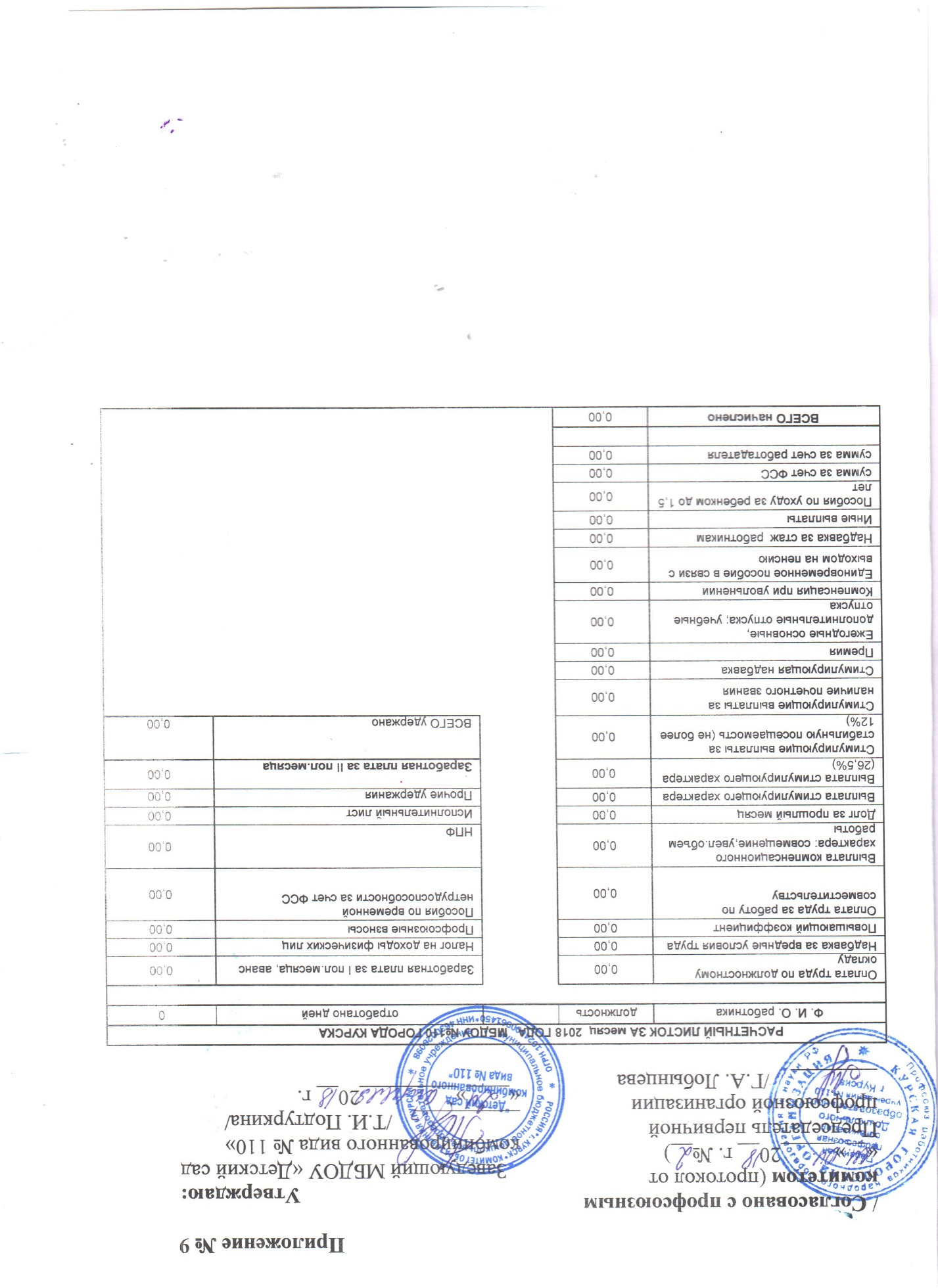 Сапоги резиновые1 параПерчатки резиновые илидежурныеПерчатки с полимерным покрытиемдежурныеОчки защитныедо износаметалла, угля, леса и других материалов:металла, угля, леса и других материалов:Костюм хлопчатобумажный для защиты от общих производственных загрязнений и механических воздействий или костюм из смешанных тканей для защиты от общих производственных загрязнений и механических воздействий1Рукавицы комбинированные или4 парыПерчатки с полимерным покрытием4 парыБотинки кожаные с жестким подноском или сапоги кирзовые1 параПри работе в неотапливаемых помещениях и на наружных работах зимой дополнительно:Куртка на утепляющей прокладке2,5 годаБрюки на утепляющей прокладке2,5 годаВаленки или3 годаСапоги кожаные утепленные3 года2.ДворникКостюм хлопчатобумажный для защиты от общих производственных загрязнений и механических воздействий или костюм из смешанных тканей для защиты от общих производственных загрязнений и механических воздействий12.ДворникФартук хлопчатобумажный с нагрудником12.ДворникРукавицы комбинированные или6 пар2.ДворникПерчатки с полимерным покрытием6 пар2.ДворникПлащ непромокаемый1 на 3 года2.ДворникЗимой дополнительно:2.ДворникКуртка на утепляющей прокладке2,5 года2.ДворникВаленки или3 года2.ДворникСапоги кожаные утепленные3 года2.ДворникГалоши на валенки1 пара на 2 года3.Рабочий по благоустройству;рабочий по комплексному обслуживанию и ремонту зданий;рабочий по комплексной уборке и содержанию домовладенийКостюм брезентовый или костюм хлопчатобумажный для защиты от общих производственных загрязнений и механических воздействий, или костюм из смешанных тканей для защиты от общих производственных загрязнений и механических воздействий13.Рабочий по благоустройству;рабочий по комплексному обслуживанию и ремонту зданий;рабочий по комплексной уборке и содержанию домовладенийСапоги резиновые1 пара3.Рабочий по благоустройству;рабочий по комплексному обслуживанию и ремонту зданий;рабочий по комплексной уборке и содержанию домовладенийРукавицы брезентовые или4 пары3.Рабочий по благоустройству;рабочий по комплексному обслуживанию и ремонту зданий;рабочий по комплексной уборке и содержанию домовладенийПерчатки с полимерным покрытием4 пары3.Рабочий по благоустройству;рабочий по комплексному обслуживанию и ремонту зданий;рабочий по комплексной уборке и содержанию домовладенийРеспиратордо износа3.Рабочий по благоустройству;рабочий по комплексному обслуживанию и ремонту зданий;рабочий по комплексной уборке и содержанию домовладенийНа наружных работах зимой дополнительно:3.Рабочий по благоустройству;рабочий по комплексному обслуживанию и ремонту зданий;рабочий по комплексной уборке и содержанию домовладенийКуртка на утепляющей прокладке2,5 года3.Рабочий по благоустройству;рабочий по комплексному обслуживанию и ремонту зданий;рабочий по комплексной уборке и содержанию домовладенийБрюки на утепляющей прокладке2,5 года3.Рабочий по благоустройству;рабочий по комплексному обслуживанию и ремонту зданий;рабочий по комплексной уборке и содержанию домовладенийВаленки или3 года3.Рабочий по благоустройству;рабочий по комплексному обслуживанию и ремонту зданий;рабочий по комплексной уборке и содержанию домовладенийСапоги кожаные утепленные3 года4.Слесарь-сантехникКостюм брезентовый или костюм хлопчатобумажный с водоотталкивающей пропиткой1 на 1,5 года4.Слесарь-сантехникСапоги резиновые1 пара4.Слесарь-сантехникРукавицы комбинированные или6 пар4.Слесарь-сантехникПерчатки с полимерным покрытием6 пар4.Слесарь-сантехникПерчатки резиновыедежурные4.Слесарь-сантехникПротивогаздежурный4.Слесарь-сантехникНа наружных работах зимой дополнительно:4.Слесарь-сантехникКуртка на утепляющей прокладке2,5 года4.Слесарь-сантехникБрюки на утепляющей прокладке2,5 года4.Слесарь-сантехникВаленки или3 года4.Слесарь-сантехникСапоги кожаные утепленные3 года5.Сторож (вахтер)При занятости на наружных работах:5.Сторож (вахтер)Костюм из смешанных тканей для защиты от общих производственных загрязнений и механических воздействий15.Сторож (вахтер)Плащ хлопчатобумажный с водоотталкивающей пропиткойдежурный5.Сторож (вахтер)Куртка на утепляющей прокладке2,5 года5.Сторож (вахтер)Брюки на утепляющей прокладке2,5 года5.Сторож (вахтер)Полушубок в II пояседежурный5.Сторож (вахтер)Валенки или3 года5.Сторож (вахтер)Сапоги кожаные утепленные3 года6ВоспитательХалат хлопчатотобумажный (белый)2 на год7Младший воспитатель, помощник воспитателяХалат хлопчатотобумажный (белый)2 на год7Младший воспитатель, помощник воспитателяХалат цветной1 на год7Младший воспитатель, помощник воспитателяКосынка2 на год7Младший воспитатель, помощник воспитателяРезиновые перчаткиФартук прорезиненный2 пары на год8Медицинская сестраХалат медицинский2 на год по мере необходимости до износа8Медицинская сестраПерчатки для разведения хлорной извести2 на год по мере необходимости до износа9Машинист по стирке бельяФартук клеенчатый1 на год9Машинист по стирке бельяКосынка2 на год9Машинист по стирке бельяСапоги резиновые2 пары на год9Машинист по стирке бельяПерчатки резиновые4 пары на год10.КастеляншаХалат хлопчатобумажный1 на год10.КастеляншаКосынка1 на год10.КастеляншаОбувь на низком каблуке с пяткой2 пары на год11.Заместитель заведующего по АХРХалат хлопчатобумажный1 на год11.Заместитель заведующего по АХРРукавицы4 пары на год11.Заместитель заведующего по АХРБерет1 на год12.ЭлектрикХалат хлопчатобумажный1 на год12.ЭлектрикПерчатки резиновые1 на год12.ЭлектрикСапоги (СПЕЦ.)1 на год13.ВахтерХалат хлопчатобумажный1 на год14.Уборщик производственных помещений; уборщик служебных помещенийХалат хлопчатобумажный или халат из смешанных тканей114.Уборщик производственных помещений; уборщик служебных помещенийРукавицы комбинированные или6 пар14.Уборщик производственных помещений; уборщик служебных помещенийПерчатки с полимерным покрытием6 пар14.Уборщик производственных помещений; уборщик служебных помещенийПри мытье полов и мест общего пользования дополнительно: дополнительно:При мытье полов и мест общего пользования дополнительно: дополнительно:14.Уборщик производственных помещений; уборщик служебных помещенийСапоги резиновые1 пара14.Уборщик производственных помещений; уборщик служебных помещенийПерчатки резиновые2 пары№ п/пПрофессия или должностьНаименование средств индивидуальной защитыНорма выдачи (единицы, комплекты)1КладовщикПри работе с пищевыми продуктами:1Кладовщикхалат белый хлопчатобумажный или куртка белая хлопчатобумажная1 на 6 месяцев1Кладовщикшапочка белая хлопчатобумажная1 на 6 месяцев2Кухонный рабочийкуртка белая хлопчатобумажная1 на 4 месяца2Кухонный рабочийшапочка белая хлопчатобумажная или косынка белая хлопчатобумажная1 на 6 месяцев2Кухонный рабочийфартук хлопчатобумажный с водоотталкивающей пропиткой1 на 6 месяцев2Кухонный рабочийрукавицы комбинированные ГОСТ 12.4.010-751 на 6 месяцев3Машинист моечной машины (Мойщик посуды)куртка белая хлопчатобумажная1 на 4 месяца3Машинист моечной машины (Мойщик посуды)шапочка белая хлопчатобумажная или косынка белая хлопчатобумажная1 на 6 месяцев3Машинист моечной машины (Мойщик посуды)фартук прорезиненный с нагрудником ГОСТ 12.4.029-761 на 12 месяцев3Машинист моечной машины (Мойщик посуды)перчатки резиновыедежурные4Поваркуртка белая хлопчатобумажная1 на 4 месяца4Поварбрюки светлые хлопчатобумажные (юбка светлая хлопчатобумажная - для женщин)1 на 4 месяца4Поварфартук белый хлопчатобумажный1 на 4 месяца4Поварколпак белый хлопчатобумажный или косынка белая хлопчатобумажная1 на 4 месяца4Поварполотенце1 на 4 месяца4Повартапочки или туфли, или ботинки текстильные, или текстильно-комбинированные на нескользящей подошве ГОСТ 12.4.033-771 на 6 месяцев4Поваррукавицы хлопчатобумажныедежурныеN п/пВиды смывающих и (или) обезвреживающих средствНаименование работ и производственных факторовНорма выдачи на 1 работника в месяц1234I. Защитные средстваI. Защитные средстваI. Защитные средстваI. Защитные средства1Средства гидрофильного действия(впитывающие влагу, увлажняющие кожу)(в виде крема)Работы с органическими растворителями, техническими маслами, смазками, сажей, лаками и красками, смолами, нефтью и нефтепродуктами, графитом, различными видами производственной пыли (в том числе угольной, металлической, стекольной, бумажной и другими), мазутом, стекловолокном, смазочно-охлаждающими жидкостями (далее - СОЖ) на масляной основе и другими водонерастворимыми материалами и веществами100 мл2Средства гидрофобного действия(отталкивающие влагу, сушащие кожу)(в виде крема)Работы с водными растворами, водой (предусмотренные технологией), СОЖ на водной основе, дезинфицирующими средствами, растворами цемента, извести, кислот, щелочей, солей, щелочемасляными эмульсиями и другими водорастворимыми материалами и веществами; работы, выполняемые в резиновых перчатках или перчатках из полимерных материалов (без натуральной подкладки), закрытой спецобуви100 мл3Средства комбинированного действия (в виде крема)Работы при попеременном воздействии водорастворимых и водонерастворимых материалов и веществ, указанных в пунктах 1 и 2настоящих Типовых норм100 мл4Средства для защиты кожи при негативном влиянии окружающей среды (от раздражения и повреждения кожи) (в виде крема)Наружные, сварочные и другие работы, связанные с воздействием ультрафиолетового излучения диапазонов А, В, С или воздействием пониженных температур, ветра100 мл5Средства для защиты от бактериологических вредных факторов (дезинфицирующие)(в виде геля)Работы с бактериально опасными средами; при нахождении рабочего места удаленно от стационарных санитарно-бытовых узлов; работы, выполняемые в закрытой специальной обуви; при повышенных требованиях к стерильности рук на производстве100 мл6Средства для защиты от биологических вредных факторов (от укусов членистоногих)Наружные работы (сезонно, при температуре выше 0° Цельсия) в период активности кровососущих и жалящих насекомых и паукообразных200 млII. Очищающие средстваII. Очищающие средстваII. Очищающие средстваII. Очищающие средства7Мыло или жидкие моющие средства в том числе:Работы, связанные с легкосмываемыми загрязнениямидля мытья рук200 г (мыло туалетное) или 250 мл (жидкие моющие средства в дозирующих устройствах)для мытья тела300 г (мыло туалетное) или 500 мл (жидкие моющие средства в дозирующих устройствах)8Твердое туалетное мыло или жидкие моющие средстваРаботы, связанные с трудносмываемыми, устойчивыми загрязнениями: масла, смазки, нефтепродукты, лаки, краски, смолы, клеи, битум, мазут, силикон, сажа, графит, различные виды производственной пыли (в том числе угольная, металлическая)300 г (мыло туалетное) или 500 мл (жидкие моющие средства в дозирующих устройствах)9Очищающие кремы, гели и пастыРаботы, связанные с трудносмываемыми, устойчивыми загрязнениями: масла, смазки, нефтепродукты, лаки, краски, смолы, клеи, битум, мазут, силикон, сажа, графит, различные виды производственной пыли (в том числе угольная, металлическая)200 млIII. Регенерирующие, восстанавливающие средстваIII. Регенерирующие, восстанавливающие средстваIII. Регенерирующие, восстанавливающие средстваIII. Регенерирующие, восстанавливающие средства10Регенерирующие, восстанавливающие кремы, эмульсииРаботы с органическими растворителями, техническими маслами, смазками, сажей, лаками и красками, смолами, нефтью и нефтепродуктами, графитом, различными видами производственной пыли (в том числе угольной, стекольной и другими), мазутом, СОЖ на водной и масляной основе, с водой и водными растворами (предусмотренные технологией), дезинфицирующими средствами, растворами цемента, извести, кислот, щелочей, солей, щелочемасляными эмульсиями и другими рабочими материалами; работы, выполняемые в резиновых перчатках или перчатках из полимерных материалов (без натуральной подкладки); негативное влияние окружающей среды100 